Prof. Dr. Saim ÖZDAMARACADEMIC RESUMEINSTITUTIONAL INFORMATIONUnit: Pamukkale University Faculty of MedicineDepartment: Basic Medical SciencesDepartment: Histology and EmbryologyEDUCATIONAL INFORMATIONBS: Hacettepe University, Faculty of Science, Department of Biology, 1983MSc: Cumhuriyet University, Institute of Health Sciences, Department of Histology and Embryology 1987Ph.D.: Cumhuriyet University, Institute of Health Sciences, Department of Histology and Embryology 1990ACADEMIC / ADMINISTRATIVE EXPERIENCE. Scientist: Cumhuriyet University Institute of Health Sciences1987. Doctor of Science: Cumhuriyet University Institute of Health Sciences1990. Assistant Professor Dr.: Erciyes University Faculty of Medicine1991. Associate Professor: Erciyes University Faculty of Medicine1997. Prof. Dr.: Erciyes University Faculty of Medicine2005HEAD OF DEPARTMENT. Founding President of Erciyes University Faculty of Medicine, Department of Histology and Embryology. Head of the department in 1993-1996 and 1998-2015. Deputy Director of the Institute of Health Sciences. Erciyes University Institute of Health Sciences 1993-1994. Director of health sciences institute. Erciyes University Institute of Health Sciences 2009-2016. Member of the Senate. Member of Erciyes University Senate 2009-2016. Erciyes University Scientific Research Unit Committee Member 2009-2016Board member. Erciyes University Technology Research and Application Center (TAUM). Erciyes University Faculty of Dentistry. Editor    Journal of Health Sciences (ISSN 1018-3655)RESEARCH / INTERESTS, PUBLICATIONS / WORKS,RESEARCH/INTERESTSHistology and embryologyStem cellsOral Histology and EmbryologyEndocrine SystemARTICLES PUBLISHED IN SCI, SSCI, AHCI INDEX JOURNALSÖzkul, Y, Erenmemişoğlu A, Ekecik A, Saatçi Ç, Özdamar S, Demirtaş H, Do nonsteroidal anti-inflammatory drugs induce sister chromatid exchanges in T lymphocytes?, The Journal of International Medical Research, 24, 84-87, 1996.Erkılıç, K, Öztürk F, Sobacı G, İlker S, Özdamar S, Çetin H, Effects of mitomycin-C and interferon a 2a on experimental glaucoma filtration surgery, Middle East Journal of Ophthalmology, l998; 6:100-104.Aygen, EM., Özdamar S, Serin B, Babug M. Ovarian morphology of rats after fallopian tube sterilization. Contraception, 2002; 66:211-214.Uyanık, F, Atasever A, Özdamar S, Aydın F. Effects of dietary chromium chloride supplementation on performance, some serum parameters, and immune response in broilers. Biological Trace Element Research 2002; 90:99-115.Ulger H, Ozdamar S,  Unur E, Pratten MK. The effect of vascular endothelial growth factor on in vitro embryonic heart development in rats. Anat Histol Embryol 2004; 33:334-338.Özdamar S, Ülger H, Sorkun HÇ, Müderris İ. Effects of hysterectomy on ovarian morphology and serum FSH level in rats. Maturitas 2005; 52:60-64.Sönmez MF, Narin F, Akkus D, Özdamar S. Effect of melatonin and vitamin C on expression of endothelial NOS in heart of chronic alcoholic rats Toxicol Ind Health 2009; 25: 385-393.Ülger H, Özdamar S, Unur E, Pratten M. The effect of Basic fibroblast growth factor (bFGF) on in vitro embryonic growth, heart and neural tube development in rat. Kafkas Univ Vet Fak Derg 2009;15:673-679.Ozcelik B, Turkyilmaz C, Ozgun MT, Serin IS, Batukan C, Ozdamar S, Ozturk A. Prevention of paclitaxel and cisplatin induced ovarian damage in rats by a gonadotropin-releasing hormone agonist. Fertil Steril 2010; 93:1609-1614.Baysal A, Uysal T, Ozdamar S, Kurt B, Kurt G, Gunhan O. Comparisons of the effects of systemic administration of L-thyroxine and doxycycline on orthodontically induced root resorption in rats. Eur J Orthod. 2010;32:496-504.Yildiz K, Efesoy SN, Ozdamar S, Yay A, Bicer C,Aksu R, Kilic E. Myotoxic effects of levobupivacaine, bupivacaine and ropivacaine in a rat model. Clınıcal And Investıgatıve Medıcıne 2011;34:E273-E280.  Sarıozkan S, Bucak MN, Canturk F, Ozdamar S, Yay A,Tuncer PB, Ozcan S, Sorgucu N, Caner Y. The effects of different sugars on motility, morphology and DNA damage during the liquid storage of rat epididymal sperm at 4 0C. Cryobiology 2012; 65:93-97Tulpar  S, Bastug F, Dursun I, Balcioglu E,Gunduz Z, Ozdamar S,Yel S, Torun YA, Yay A, Dusunsel R,  Poyrazoglu MH.MSC treatment decreased peritoneal fibrosis in a rat model. Pediatric Nephrology  2012; 27: 1798-1799Sonmez MF, Balcioglu E, Ozdamar S,Yakan B. Filiform papillae do not have taste buds. Brazilian Journal of Otorhinolaryngology 2012; 78: 7Kesim, S, Kilic, D,  Ozdamar, S; et al. Effect of smoking on attachment of human periodontal ligament cells to periodontally involved root surfaces following enamel matrix derivative application.Biotechnology & Biotechnological Equipment 2012;  26:  3215-3219Yay A, Ozdamar S, Canoz O, Tucer B, Baran M.Nestin Expression in Meningiomas of Different Grades. Journal of Neurological Sciences 2013; 30:532-540  Kütük N, Baş B, Soylu E, Gönen ZB, Yilmaz C, Balcioğlu E, Özdamar S, Alkan A. Effect of platelet-rich plasma on fibrocartilage, cartilage, and bone repair in temporomandibular joint. J Oral Maxillofac Surg. 2014; 72:277-84.Yay A, Akkuş D, Yapıslar H, Balcıoglu E, Sonmez M, Ozdamar S. Antioxidant effect of carnosine treatment on renal oxidative stress in streptozotocin-induced diabetic rats. Biotech Histochem. 2014; 19: 1-6.Sarıözkan S, Ozdamar S, Türk G, Cantürk F, Yay A. In vitro effects of l-carnitine and glutamine on motility, acrosomal abnormality, and plasma membrane integrity of rabbit sperm during liquid-storage. Cryobiology. 2014; 68: 349-53.Yay A,  Ozdamar S,  Canoz O,  Baran M,  Tucer B, Sonmez MF. Intermediate filament protein nestin is expressed in developing meninges. Bratisl Lek Listy 2014; 115:718–722Yay A, Ozdamar S, Balcioglu, Baran EM, Akkus D,Sonmez MF. The effects of adriamycin on E-cadherin mediated cell-cell adhesion and apoptosis during early kidney development. Biotechnic & Histochemistry 2015;90:375-383Gergin OO, Yildiz K,; Bayram, A, Sencar L, Coskun G, Yay A, Bicer C, Ozdamar S, Polat S. Comparison of the Myotoxic Effects of Levobupivacaine, Bupivacaine, and Ropivacaine: An Electron Microscopic Study .Ultrastructural pathology 2015;39: 169-176 Sariözkan S, Türk G, Güvenç M, Yüce A, Özdamar S, Cantürk F, Yay AH. Effects of Cinnamon (C. zeylanicum) Bark Oil Against Taxanes-Induced Damagesin Sperm Quality, Testicular and Epididymal Oxidant/Antioxidant Balance,Testicular Apoptosis, and Sperm DNA Integrity. Nutrıtıon and Cancer 2016;68:481–494Çetin HS, Yay AH, Balcıoğlu E, Özdamar S. Assessment of femoral neck fractures in the elderly with respect to morphology and mineral density. Folia Morphologica2016;75(4):536-542H INDEX,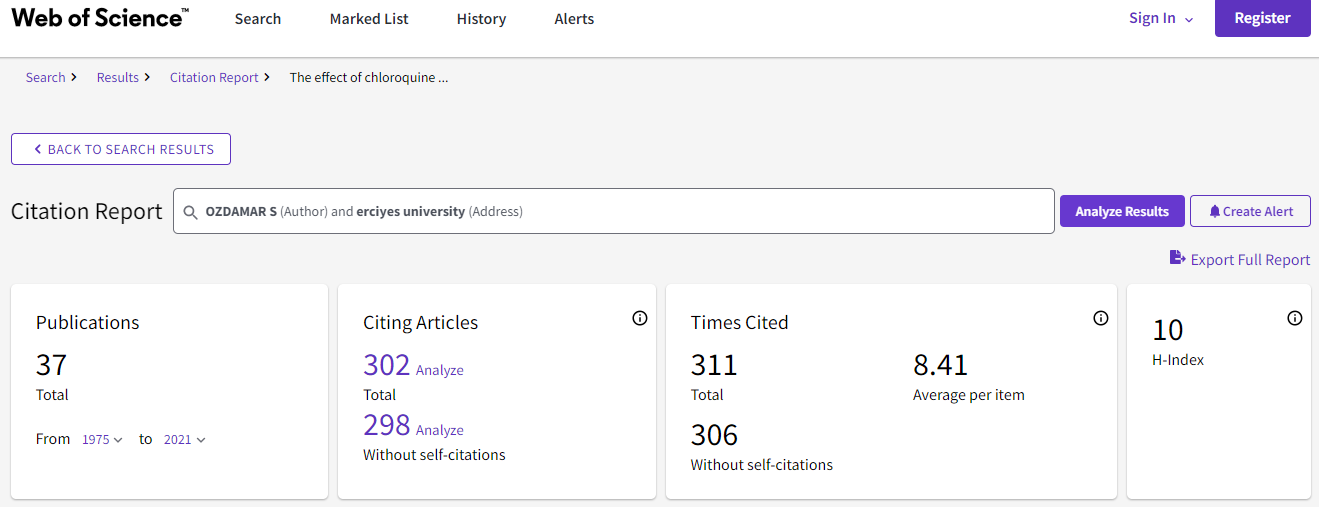 IMPORTANT PROJECTS,AWARDS,PATENTS,FOREIGN LANGUAGE,INTERNATIONAL EXPERIENCEORCHID NO0000-0003-4440-5360Yildirim AB, Ozdamar S, Kaymak E. The Effects of Maternal Hypothyroidism on the Immunoreactivity of Cytochrome P450 Aromatase in the Postnatal Rat Testicles. Acta Endo (Buc) 2017, 13 (1): 7-16 doi: 10.4183/aeb.2017.7Ocak H, Kutuk N, Demetoglu U, Balcıoglu E, Ozdamar S, Alkan A. Comparison of Bovine Bone-Autogenic Bone Mixture Versus Platelet-Rich Fibrin for Maxillary Sinus Grafting: Histologic and Histomorphologic Study. Journal of Oral Implantology  2017; 43 (3): 194-201 Ayse Oner A, Nisa Kahraman, Saim Ozdamar, Esra Balcioglu. Comparison of the effects of intravitreal bevacizumab anddexamethasone in experimental posterior penetrating eyeinjury. Int J Ophthalmol, 2018; 11(4): 575-579. (doi:10.18240/ijo.2018.04.06)Yay A, Goktepe O, Bahadir A, Ozdamar S, Oktem IS, Coruh A, Baran M. Assessment of markers expressed in human hair follicles according to different skin regions. Adv Clin Exp Med. 2018;27(7):929–939 (DOI 10.17219/acem/74429)Çolpak, HA., Gönen, ZB., Özdamar, S., Alkan, A., Kütük, N. Vertical ridge augmentation using guided bone regeneration procedure and dental pulp derived mesenchymal stem cells with simultaneous dental implant placement: A histologic study in a sheep model.  J Stomatol Oral Maxillofac Surg 2019: 120 (3); 216-223 (10.1016/j.jormas.2018.12.011 ). Ozdamar, S., Taskin, MI., Onder, GO., Kaymak, E., Baran, M., Yay, A. Progesterone decreases the extent of ovarian damage caused by cisplatin in an experimental rat model. Adv Clin Exp Med. 28 (1):25–33 (2019) (10.17219/acem/76858) Yay, A., Onder, G.O., Ozdamar, S., Bahadir, A., Aytekin, M., Baran, M. The Effects of Leptin on Rat Brain Development; An Experimental Study. International Journal of Peptide Research and Therapeutics 14 (1):1605–1616 (2019) (10.1007/s10989-018-09803-1)                  Yildirim, A.B., Ozdamar, S., Yalcin, B., Karabulut, D. Changes in MAP-2 and GFAP immunoreactivity in pup hippocampus during prepubertal and pubertal periods caused by maternal subclinical hypothyroidism. Eur. J. Anat. 23 (1): 27-40 (2019)                Atay, E., Ertekin, T., Yılmaz, H., Güler, H.S., Al, Ö., Nisari, M., Yay, A., Unur, E., Özdamar, S., Yalçın, B. Impact of prenatal exposure to bisphenol A on pregnant rats: Fetal bone development and immunohistochemistry implications. Toxicology and Industrial Health 35 (2) 119–135 (2019) (10.1177/0748233718823146) Somdas, MA; Gunturk, I; Balcioglu, E; Avci, D; Yazici, C; Ozdamar, S. Protective effect of N-acetylcysteine against cisplatin ototoxicity in rats: a study with hearing tests and scanning electron microscopy. Brazilian Journal of Otorhinolaryngology 86 (1) 30-37 (2020) DOI: 10.1016/j.bjorl.2018.08.00235-Sayan, M; Karabulut, D; Ozdamar, S. Assessment of the protective and therapeutic effect of melatonin against thioacetamide-induced acute liver damage. Journal of Bıochemıcal and Molecular Toxıcology  (2020) DOI: 10.1002/jbt.22450, , , , , , . The effect of chloroquine on the TRPC1, TRPC6, and CaSR in the pulmonary artery smooth muscle cells in hypoxia-induced experimental pulmonary artery hypertension Journal of Bıochemical And Molecular Toxicology (2021) 35 (2)ARTICLES PUBLISHED IN NATIONAL REVIEWED JOURNALSÖzdamar S, Gürsoy E, Baykal T. Alloxan'ın sıçan pankreası üzerine etkilerinin ultrastrüktürel incelenmesi. C.Ü. Tıp Fakültesi Dergisi, 1990; 12: 31-42.Balkar F, Argün M, Doğan H, Karakaş ES, Özdamar S. A new treatment method of quadriceps muscle insufficiency: Using dynamic internal splint: An experimental study: Preliminary raport. Erciyes Tıp Dergisi, 1993;15: 72-76.Özdamar S, Baykal T. Atropin'in paneth hücresi salgı aktivitesi üzerine etkileri. E.Ü. Sağlık Bilimleri Dergisi, 1993; 2: 57-63.Gürsoy E, Onarlıoğlu B, Özdamar S, Kutlubay R. insan fetusunda böbreklerin ince yapısı. Erciyes Tıp Dergisi, 1994; 16: 344-348.Özkul Y, Cücer N, Temuçin AK, Özdamar S, Karahacıoğlu E, Yaray E, Öztürk S. Effect Of radiation on the bone marrow and germinative tissue chromosomes in mice. Turkish Journal of Medical Sciences, 1995; 24: 281-286.Çetin H, Özdamar S. Sıçan trakeasının prenatal ve postnatal gelişiminin incelenmesi. Erciyes Tıp Dergisi, 1996; 18: 1-6.Özdamar S, Gürsoy E, Baykal T, Çetin H. Ratlarda bağlanmış safra kanalı epitel hücreleri üzerine prostaglandin E 2'nin etkisi. Erciyes Tıp Dergisi 1997; 19: 1-5.Karahacıoğlu E, Yıldız OG, Saraymen R, Özdamar S, Çoksevim B, Altınbaş M, Kaplan B, Soyuer S, Yaray K. Ratlarda torakal radyoterapi ile simültane paklitaksel uygulamasının kardiyak doku üzerine etkilerinin lipid peroksidasyonu yönünden değerlendirilmesi. Türk Onkoloji Dergisi, 1999; 14: 128-133.Sorkun HÇ, Özdamar S. A Study on the Prenatal and postnatal Development of Rat Esophgus. T Klin J Med Sci 2002; 22: 31-35.Özdamar S. The effects of long-term parenteral Nutrition on dog pancreas: An electron microscopic study. Erciyes Tıp Dergisi, 2002; 24: 64-68.Sorkun HÇ, Özdamar S. Sıçan ince ve kalın bağırsaklarının gelişimi ve gastrin hücrelerinin dağılımı. Türkiye Klinikleri Tıp bilimleri Dergisi J Med Sci 2005; 25: 10-19.Özdamar S, Ülger H, Sorkun HÇ. Adriamycin’in notokord yapısı ve yerleşimi üzerine etkisi. Erciyes Tıp Dergi, 2005; 27: 70-74.Türkyılmaz, Ç., B. Özçelik, MT. Özgün, T. Atakul, C. Batukan, İS Serin, S. Özdamar. Effects of Paclitaxel and Cisplatin on Ovarian Reserves in Rats. Erciyes Tıp Dergisi, 2008; 30: 24-29.Koyuncu İ, Özdamar S. Varikoselli hastalarda sperm morfolojisinin değerlendirilmesi. Sağlık Bilimleri Dergisi, 2009; 18: 1-9.Sönmez MF, Akkuş D, Savranlar Y, Yay A, Özdamar S, Yıldız HT. Melatonin ve C vitamini’nin kronik alkolik sıçanların akciğer dokusundaki hasar ve eNOS immünoreaktivitesi üzerine etkileri. Sağlık Bilimleri Dergisi, 2009; 18: 118-128.Yıldız HT, Özdamar S. İnsan fetuslarında dil papillalarının gelişiminin taramalı elektron mikroskobunda incelenmesi. Sağlık Bilimleri Dergisi, 2009; 18: 1129-137. Balcıoğlu E, Yay A, Alkan BA, Kara M, Özdamar S, Sönmez MF. Diyabetli hastalarda diş taşı yapısı ve mineral densitesinin incelenmesi. Erciyes Med J, 2012; 34:10-14.Yıldırım AB, Özdamar S. Diazinon’un sıçan testisi üzerine etkilerinin histokimyasal olarak İncelenmesi. Sağlık Bilimleri Dergisi, 2012; 21: 1-8.Ülger H, Özdamar S, Yay A. Erken dönem fetusların kalplerinde septal gelişim üzerine adriamycinin teratojenik etkisi. Sağlık bilimleri Dergisi 2013; 23: 183-186Yay A, Balcıoğlu E, Yapışlar H, Özdamar S. Diyabetin ve karnozinin kemik yapısı ve mineral yoğunluğu üzerine etkileri. Sağlık bilimleri Dergisi 2013; 23: 203-209    Balcıoğlu E, Yalçın B, Önder GÖ, Özdamar S. Metoksiklorun Böbrek ve Karaciğer Dokuları Üzerine Etkisi. Sağlık Bilimleri Dergisi 2019; 28: 57-61 PAPERS PRESENT AT INTERNATIONAL SCIENTIFIC MEETINGS AND PRINTED IN THE PROCEDURE BOOKÖzdamar S, Yıldız HT, Sorkun HC. Surface properties of fungiform papillae of human fetus. 4th asian-Pasific International Congress of anatomist, 7-10 September 2005, Abstract Book p:220, Kuşadası-TURKEY.Elalmış DD, Gölgeli A, Erdoğan FF, Özdamar S, Kanbur M, Yay A. The effect of gender on memeroy, learning and behavioral parameters after pentylenetetrazole-induced status epilepticus in immature rats. BIT’s !st Annual World Congress of NeuroTalk 2010. June 25-28 2010 Singapore Poster No:7.Sarıözkan S, Cantürk F, Yay A, Özdamar S, Caner C, Akçay A. The effect of carnitine on DNA damage in rabbit semen during liquid storage AT 4 C. 9th. International Comet Assay Workshop (ICAW) 2011, 13-16 September 2011, Kuşadası, Turkey p:94.Kütük N., Gönen Z.B., Soylu E., Alkan B.A., Topan C., Özdamar S., Alkan A., "Evaluation Of The Effect Of Titanium And Stainless-Steel Curettes On Bone Healing After Experimentally Created Peri-Implantitis Therapy In Sheep", AÇBİD 2014 8. INTERNATIONAL CONGRESS, ANTALYA, TÜRKIYE, 28 Mayıs - 1 Haziran 2014, pp.152-152Yıldırım AB, Özdamar S, Kaymak E, Sakalar C, Yalcin B, Sezen S. ‘The ımmunoreactıvıty of cytochrome p450 aromatase ın testes of rats whose mothers had hypothyroıdısm’, 2nd International Conference on Recent Advances in Medical and Health Sciences (ICRAMHS), Paris/FRANSA, 11 Ekim 2015Yıldırım AB, Özdamar S, Kaymak E,  Sakalar C, Sezen S. ‘The effects of maternal hypothyroidism on the immunoreactivity of cytochrome P450 aromatase in the postnatal rat testes’, XXIV. International Symposium on Morphological Sciences, İstanbul, 02-06 Eylül 2015Gönen Z.B., Yilmaz Asan C., Bahar D. , Salkın H., Balcioğlu E., Özdamar S., "Exosomes Secreted from Dental Pulp Mesenchymal Stem Cells Promote Repair and Regeneration of Temporomandibular Joint in Osteoarthriti", AÇBİD 10 th international congress, ANTALYA, TÜRKIYE, 11 Mayıs 2016 - 15 Mayıs 2006, pp.74-74PAPERS PRESENT AT NATIONAL SCIENTIFIC MEETINGS AND PRINTED IN THE PROCEDURE BOOKÖzdamar S, Gürsoy E, Baykal T. alloxan'ın sıçan pankreası üzerine etkilerinin ışık ve elektron mikroskobu seviyesinde araştırılması. XIII. Elektron Mikroskopi Kongresi, 17-20 Haziran 1987, Serbest Bildiri Özetleri s: 26, Sivas.   Özdamar S, Gürsoy E, Yalın R, Şatıroğlu Mİ, Kutlubay R, Koptagel E, Yalın A. Köpeklerde uzun süre paranteral beslenmenin pankreas ve testis üzerine etkileri. IX. Ulusal Elektron Mikroskopi Kongresi, 29-31 Mayıs 1989, Kongre Kitabı s: 93-94, İstanbul.      Onarlıoğlu B, Gürsoy E, Özdamar S. Diabetes mellitusun böbrek histolojik yapısı üzerine etkileri. IX. Ulusal Elektron Mikroskopi Kongresi, 29-31 Mayıs 1989, Kongre Kitabı s: 51-52,  İstanbul.       Yalın A, Gürsoy E, Özdamar S, Yalın R. Basit-hipotermik ortamda korunan pankreas dokusunda ultrastrüktür. IX. Ulusal Elektron Mikroskopi Kongresi, 29-31 Mayıs 1989, Kongre Kitabı s: 227-228, İstanbul.     Erkılıç K, Öztürk F, Sobacı G, İlker SS, Özdamar S, Çetin H. Filtran cerrahide mitomisin C ve İnterferon Alfa-2A'nın etkileri. Türk Oftalmoloji Derneği XXVII. Ulusal Oftalmoloji Kongresi Bülteni, 1: 355-361, 1993.    Özkul Y, Cücer N, Temuçin AK, Özdamar S, Karahacıoğlu E, Öztürk S. Co-60 teleterapi ünitesinde, penumbra alanındaki radyasyonun fare kemik iliği ve germinativ doku hücreleri kromozomlarına etkisinin araştırılması. XII. Gevher Nesibe Tıp Günleri, Türk Dünyası Tıp Bilimleri Kongresi, 11-14 Mayıs 1994, Özet Kitabı s: 92, Kayseri.      Özkul Y, Erenmemişoğlu A, Ekecik A, Saatçi Ç, Özdamar S, Demirtaş H. Nonsteroid antienflamatuvar ilaçların T-lenfosit kromozomları üzerine kardeş kromatid değişim etkisi var mıdır? Karadeniz Tıp Günleri, 31 Mayıs-3 Haziran 1995, Program Özet Kitabı s: 123, Trabzon.   Ünal A, Özkul Y, Kutlubay R, Çetin H, Öztürk Ö, Özdamar S, Bayram G. Kemoterapi uygulanan ratlarda medroksiprogesteron asetat (MPA)'ın kemik iliğinde mitotik aktiviteye etkisi. XII. Ulusal Kanser Kongresi, 23-26 Nisan 1997, Program Özet Kitabı P: 301, Belek-Antalya.Karahacıoğlu E, Yıldız OG, Saraymen R, Özdamar S, Çoksevim B, Altınbaş M, Kaplan B, Yaray K. Ratlarda torakal radyoterapi ile simültane paklitaksel (Taxol) uygulamasının kardiak doku üzerine etkilerinin lipid peroksidasyonu yönünden değerlendirilmesi. XIII. Ulusal Kanser Kongresi, 27 Nisan-1 Mayıs 1999, Bildiri Özetleri p:240, Belek-AntalyaPolat F, Özdamar S, Sorkun, Eralp A. Sıçanlarda hipotiroidinin prenatal ve erken postnatal dönemlerde HÇ kemik gelişimi üzerine etkileri. V. Ulusal Histoloji ve Embriyoloji Kongresi, 28-31 Ağustos 2000, Özet Kitabı s:58, Kayseri.Şanlı V, Özdamar S, Sorkun ÇH, Eralp A. Hasarlandırılmış Sıçan fleksor digitorum superficialis kasında rejenerasyon düzeyinin değerlendirilmesi. V. Ulusal Histoloji ve Embriyoloji Kongresi, 28-31 Ağustos 2000, Özet Kitabı s:83, Kayseri.Sorkun HÇ, Özdamar S. Sıçan midesinin ontogenezisi ve gastrin hücreleri. V. Ulusal Histoloji ve Embriyoloji Kongresi, 28-31 Ağustos 2000, Özet Kitabı s:146, Kayseri.Sorkun, HÇ, Özdamar S. Sıçan ince ve kalın bağırsaklarının gelişimi ve gastrin hücrelerinin dağılımı. V. Ulusal Histoloji ve Embriyoloji Kongresi, 28-31 Ağustos 2000, Özet Kitabı s:147, Kayseri.Eralp A, İnalöz S, Ünal B, İnalöz SS, Sorkun HÇ, Özdamar S, Yüncü M. Uzun süreli açlığın deri histolojisi üzerine etkileri. V. Ulusal Histoloji ve Embriyoloji Kongresi, 28-31 Ağustos 2000, Özet Kitabı s:132, Kayseri.Eralp A, Özdamar S. Karaciğerde deneysel olarak oluşturulan hasarlar üzerine E vitamini ve kolşisinin etkilerinin araştırılması. V. Ulusal Histoloji ve Embriyoloji Kongresi, 28-31 Ağustos 2000, Özet Kitabı s:148, KayseriUnur E, Ülger, Özdamar S. Tavşanlarda glomus caroticum’un arterlerinin incelenmesi. V. H Ulusal Histoloji ve Embriyoloji Kongresi, 28-31 Ağustos 2000, Özet Kitabı s:104, Kayseri.Özdamar S. Yaşlılarda femur boyun kırıklarının ve subkondral kemik plağın taramalı elektron mikroskobunda değerlendirilmesi. 15. Ulusal Elektron Mikroskopi Kongresi, 18-21 Eylül 2001, Program ve bildiri kitapçığı s: 88, Kuşadası.Ülger H, Özdamar S. Adriamycin’in embriyonik kalp gelişimi üzerine etkileri. VI. Ulusal Histoloji ve Embriyoloji Kongresi, 12-15 Eylül 2002, Bildiri Özetleri s:7, İstanbul.Özdamar S, Ülger H: Fetal dönemin başlangıcında notokord ve foregut gelişimi üzerine adriamycin’in etkileri. VI. Ulusal Histoloji ve Embriyoloji Kongresi, 12-15 Eylül 2002, Bildiri Özetleri s:62, İstanbul.Özdamar S, Erdoğan H, Armağan A, Usta A, sorkun HÇ. Histerektominin ovaryum yapısı üzerine etkileri. VI. Ulusal Histoloji ve Embriyoloji Kongresi, 12-15 Eylül 2002, Bildiri Özetleri s:81, İstanbul.Tozak H, Özdamar S, Ülger H. Amelialı bir fetusta anorektal duplikasyonun histolojik incelenmesi: Olgu sunumu. VI. Ulusal Histoloji ve Embriyoloji Kongresi, 18-21 Mayıs 2004, Özet Kitabı s:185, Mersin.Özdamar S, Ülger H, Sorkun HÇ. Adriamycin’in notokord yapısı ve yerleşimi üzerine etkisi. VI. Ulusal Histoloji ve Embriyoloji Kongresi, 18-21 Mayıs 2004, Özet Kitabı s:159, Mersin.Poslu E, Özdamar S. Maternal diyabetin doğum sonrası akciğer gelişimi üzerine etkileri. IX. Ulusal Anatomi Kongresi, 7-9 Eylül 2005, Bildiri Özet Kitabı, s:64-65, Kuşadası.Yıldız HT, Özdamar S. Investigation by scanning electron microscopy of the development of lingual papilae in the human fetus. IX. Ulusal Histoloji ve Embriyoloji Kongresi, 20-23 Mayıs 2008, Cell& Tissue Biology Research p: 49, Adana.Özdamar S, Koyuncu İ. Evaliation of sperm morphology in patients with varicocele. IX. Ulusal Histoloji ve Embriyoloji Kongresi, 20-23 Mayıs 2008, Cell& Tissue Biology Research p: 108, AdanaSönmez MF, Akkuş D, Savranlar Y, Yay A, Özdamar S. Melatonin ve c vitamini’nin kronik alkolik sıçanların akciğer dokusundaki hasar ve eNOS immunreaktivitesi üzerine etkileri. 19. Ulusal Elektron Mikroskopi Kongresi (Uluslar Arası Katılımlı) 22-25 Haziran 2009 Özet Kitabı S: 64, Trabzon.Özdamar S, Yay A, Balcıoğlu E, Yay M, Sönmez MF, Akkuş D. ß-talasemi major hasta kanlarının elektron mikroskobik incelenmesi. 19. Ulusal Elektron Mikroskopi Kongresi (Uluslar Arası Katılımlı) 22-25 Haziran 2009 Özet Kitabı S: 97, Trabzon.Yay A, Balcıoğlu E, Yapışlar H, Sönmez MF, Özdamar S. Diyabetin ve karnozinin kemik yapısı ve mineral densitesi üzerine etkileri. 19. Ulusal Elektron Mikroskopi Kongresi (Uluslar Arası Katılımlı) 22-25 Haziran 2009 Özet Kitabı S: 154, Trabzon.Balcıoğlu E, Yay A, Alkan BA, Akkuş D, Sönmez MF, Özdamar S. diyabetli hastalarda diş taşı yapısı ve mineral densitesinin incelenmesi. 19. Ulusal Elektron Mikroskopi Kongresi (Uluslar Arası Katılımlı) 22-25 Haziran 2009 Özet Kitabı S: 160, Trabzon.Yıldız HT, Özdamar S. Hematolojik maligniteli hastalarda eritrosit morfolojisi. 19. Ulusal Elektron Mikroskopi Kongresi (Uluslar Arası Katılımlı) 22-25 Haziran 2009 Özet Kitabı S: 166, Trabzon.Çetin H, Yay A, Balcıoğlu E, Özdamar S. Yaşlılardaki femur boyun kırıklarının morfolojik ve mineral yoğunluğu yönünden değerlendirilmesi. 19. Ulusal Elektron Mikroskopi Kongresi (Uluslar Arası Katılımlı) 22-25 Haziran 2009 Özet Kitabı S: 167, Trabzon.Mortaş T, Özdamar S, Eser B. Kan bankasında saklanan eritrositlerin morfolojisi üzerine ışınlamanın etkileri. 19. Ulusal Elektron Mikroskopi Kongresi (Uluslar Arası Katılımlı) 22-25 Haziran 2009 Özet Kitabı S: 189, Trabzon.YAY A, Balcıoğlu E, Özdamar S. Böbrek gelişimi üzerine Adriamycin’in etkisinin incelenmesi. X. Ulusal Histoloji ve Embriyoloji Kongresi 17-20 Mayıs 2010, Kongre Kitabı S: 144, İzmir.Balcıoğlu E, Yay A, Yapışlar H, Akkuş D, Kara A, Sönmez MF, Özdamar S. Diyabetli sıçanların karaciğer dokusundaki histolojik değişiklikler üzerine karnozinin etkileri. XI. Ulusal Histoloji ve Embriyoloji Kongresi (Uluslararası Katılımlı), 16-19 Mayıs 2012, Denizli. Cell& Tissue Biology Research p: 83.Yay A, Özdamar S, Canöz Ö, Baran M, Sönmez MF, Balcıoğlu E, Akkuş D. Farklı gelişim dönemlerindeki insan meninkslerinde nestin ekspresyonu. XI. Ulusal Histoloji ve Embriyoloji Kongresi (Uluslararası Katılımlı), 16-19 Mayıs 2012, Denizli. Cell& Tissue Biology Research p: 99.Yay A, Balcıoğlu E, Akkuş D, Yapışlar H, Özdamar S, Sönmez MF. Diyabetli Sıçanların Böbrek Dokusundaki Hasar ve eNOS İmmünreaktivitesi Üzerine Karnozinin Etkileri.XI. Ulusal Histoloji ve Embriyoloji Kongresi (Uluslararası Katılımlı), 16-19 Mayıs 2012, Denizli. Cell& Tissue Biology Research p: 100.Yay A, Özdamar S, Canöz Ö, Tucer B, Baran M. Farklı Grade’lerdeki Menenjiyomlarda Nestin Ekspresyonunun Belirlenmesi. XI. Ulusal Histoloji ve Embriyoloji Kongresi (Uluslararası Katılımlı), 16-19 Mayıs 2012, Denizli. Cell& Tissue Biology Research p: 101.Mortaş T, Şahin L, Özdamar S, Mortaş E, Nisari M, Yay M, Eser B.  Hepatit B'li Kanlarda Eritrosit Morfolojisi.  XI. Ulusal Histoloji ve Embriyoloji Kongresi (Uluslararası Katılımlı), 16-19 Mayıs 2012, Denizli. Cell& Tissue Biology Research p: 178.Yıldırım AB, Özdamar S. Diazinon’un Sıçan Testisi Üzerine Etkilerinin Histokimyasal Olarak incelenmesi. XI. Ulusal Histoloji ve Embriyoloji Kongresi (Uluslararası Katılımlı), 16-19 Mayıs 2012, Denizli. Cell& Tissue Biology Research p: 225.Yıldırım AB, Akkuş D, Özdamar S, Yay A, Sönmez MF. Diazinonun Sıçan Böbrek Dokusu Üzerine Etkilerinin Histokimyasal Olarak İncelenmesi Ve Enos İmmunoreaktivitesi. XI. Ulusal Histoloji ve Embriyoloji Kongresi (Uluslararası Katılımlı), 16-19 Mayıs 2012, Denizli. Cell& Tissue Biology Research p: 228.Savranlar Y, Kara A, Sönmez MF, Mortaş T, Kuloğlu N, Türköz D, Yalçın B, Özdamar S Sisplatin ile oluşturulan nefrotoksisite üzerine amifostinin etkisinin histokimyasal olarak değerlendirilmesi.  XI. Ulusal Histoloji ve Embriyoloji Kongresi (Uluslararası Katılımlı), 16-19 Mayıs 2012, Denizli. Cell& Tissue Biology Research p: 243.Balcıoğlu E, Özdamar S. Oksidatif Stresin Ovaryum Follikülleri Üzerine Etkisi ve Antimüllerian Hormon Ekspresyonu. XII. Ulusal Histoloji ve Embriyoloji Kongresi 27-30 Mayıs 2014, Ankara Cell& Tissue Biology Research p: 142.Özdamar S, Yay A, Balcıoğlu E, Korkmaz GÖ, Yalçın B, Sönmez MF. Deneysel Diyabetin Kemik Yapısı, Mineral Yoğunluğu Ve Apoptozis Üzerine Etkileri. XII. Ulusal Histoloji ve Embriyoloji Kongresi 27-30 Mayıs 2014, Ankara Cell& Tissue Biology Research p: 142.Özdamar S, Özçoban Ö, Taşkın Mİ, Önder GÖ, Kaymak E, Yay AH. Deneysel Rat Modelinde Sisplatinin İndüklediği Over Hasarı Üzerine Progesteronun Koruyucu Etkisi (Protective Effect Of Progesterone On Ovarian Damage Caused By Cisplatin In An Experimental Rat Model). 13th National Histology and Embryology Congress with International Participation  April 30- May 3, 2016 Ilica Hotel İzmir / Turkey  Cell & Tissue Biology Research Volume 5 / 2016 Special Issue  Supplement PP: 386-388Yay AH, Önder GÖ, Özdamar S, Özçoban Ö, Öktem İS, Çoruh A. İnsan kıl foliküllerinde eksprese edilen markerların farklı deri bölgelerine göre değerlendirilmesi (The evaluation of markers expressing in human hair follicles according to different skin areas). 13th National Histology and Embryology Congress with International Participation  April 30- May 3, 2016 Ilica Hotel İzmir / Turkey  Cell & Tissue Biology Research Volume 5 / 2016 Special Issue  Supplement PP: 442-443Önder GÖ, Özdamar S, Ertekin T. Ehrlich Solid Tümörlerinde Kanser Kök Hücre Varlığının İmmunohistokimyasal Olarak Değerlendirilmesi (Immunohistochemical Investigation of Availability of Cancer Stem Cells in Ehrlich Solid Tumors). 13th National Histology and Embryology Congress with International Participation  April 30- May 3, 2016 Ilica Hotel İzmir / Turkey  Cell & Tissue Biology Research Volume 5 / 2016 Special Issue  Supplement PP: 503-504Kaymak E, Özdamar S, Ertekin E. Ehrlich solid tümörlerinde netrin 1 ve faktör 8 ekspresyonu üzerine paklitaksel’in etkisinin incelenmesi(Investigating of effect of paclitaxel on netrin 1 and factor 8 in ehrlich solid tumors). 13th National Histology and Embryology Congress with International Participation  April 30- May 3, 2016 Ilica Hotel İzmir / Turkey  Cell & Tissue Biology Research Volume 5 / 2016 Special Issue  Supplement PP: 528-529Balcıoğlu E, Önder GÖ, Özdamar S. Metoksiklor ile Oluşturulan Oksidatif Stresin Karaciğer Dokusu Üzerine Etkisi(The Effect of Oxidative Stress Which is Formed by Methoxychlor on the Liver Tissue). 13th National Histology and Embryology Congress with International Participation  April 30- May 3, 2016 Ilica Hotel İzmir / Turkey  Cell & Tissue Biology Research Volume 5 / 2016 Special Issue  Supplement PP: 682-683Balcıoğlu E, Yalçın B, Özdamar S. Oksidatif stresin böbrek dokusu üzerinde meydana getirdiği hasarın incelenmesi(observation of the damage generated by oxidative stress on kidney tissue). 13th National Histology and Embryology Congress with International Participation  April 30- May 3, 2016 Ilica Hotel İzmir / Turkey  Cell & Tissue Biology Research Volume 5 / 2016 Special Issue  Supplement PP: 684-685Yıldırım AB, Özdamar S, Yalçın B, Sönmez MF, Yay A.Maternal Hipotiroidinin Prepubertal ve Pubertal Dönemlerde Yavru Rat Hipokampusünde MAP-2 İmmunreaktivitesi Üzerine Etkileri (The Effects of Maternal Hypothyroidism on the Immunoreactivity of MAP-2 in Pup Rats’ Hippocampus at the Prepubertal and Pubertal Periods). 13th National Histology and Embryology Congress with International Participation  April 30- May 3, 2016 Ilica Hotel İzmir / Turkey  Cell & Tissue Biology Research Volume 5 / 2016 Special Issue  Supplement PP:729-730Yay AH, Önder GÖ, Özdamar S, Özçoban Ö, Öktem İS, Çoruh A.  Farklı deri bölgelerinde insan kıl folikülü kök hücrelerinin değerlendirilmesi. P:12. Uluslarası katılımlı Deneysel Hematoloji Kongresi,5-8 Mayıs 2016, KayseriBalcıoğlu E, Özçoban Ö, Lekesizcan A, Özdamar S. Metoksiklor ile oluşturulan oksidatif stresin uterus ve tuba uterina dokuları üzerindeki etkisi. Uluslarası katılımlı Deneysel Hematoloji Kongresi, Bildiri kitabı P:45, 5-8 Mayıs 2016, Kayseri